   OSNOVNA ŠKOLA VUGROVEC-KAŠINA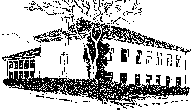 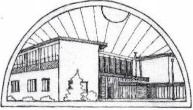 10362 KAŠINA, Ivana Mažuranića 43, p.p.1,  01/2055-035,  01/2056-837, MB: 3324281,                           OIB: 43748649227  E-mail:  ured@os-vugrovec-kasina.skole.hrPOPIS ČLANOVA UČITELJSKOG VIJEĆA šk. 2021./2022. god.R.br.Prezime, imePotpisArbutina, DavorkaBarbić, AdelaBenčik, DamirBriški, IrisBudak Lovrić, RenataCiković, MarijaCuljak, ĐurđicaDanilović, MajaĐerđa, IrenaĐođo. PetraĐuran, EvaFacković, MartaFeist Kuruc, JelenaFerlin, StanislavFišter, SnježanaFrigan, TomislavGalunić, RadosavaHauer, KatarinaHinkelman, VesnaHvalec Mihelić, BernardicaIvanović, AndreaJadanec, VericaJelinić, AnaJeren, AnitaJosić, MateaJovanović, TamaraJukić, KatarinaJurišić, NatašaKašnar, VladoKeber, BrunoKlepac, DunjaKoščak, SanelaKovačić, KsenijaKranjčec Lajh, GabrijelaKrištof Lastavić, SuzanaLambevska, NatašaMamić, JosipaMarkić, JelenaMartinović, IvanaMašić, AnteMaškarin, IrenaMatković, MatejaNovak, MirjanaObad, DamirOžanić, MartinaPašalić, JelenaPatačić, KristinaPavičić, FrankaPavlic, KrunoslavPetrlić Nađ, IvanaPožgaj, DijanaPrugovečki, KristijanPrusec Kovačić, SnježanaRanec, LeaRezo, NinaRibarić, DubravkoRožić, MarijaSajković, KristinaSaraf, DanijelaSertić, MarinaŠarec, AnaŠarić Rogina, ZrinkaŠkoda Đurin, JanjaTršinski, KatarinaTrupeljak, TomislavTurajlić, SnježanaTurajlić, TinaTurčić, IvanaVidović, KlaraVidović, ValentinaVlahek, HelenaVojnović, SunčicaVuger, VladimirVukorepa, AnicaŽuljević, Renata